Rysunek nr 9Regał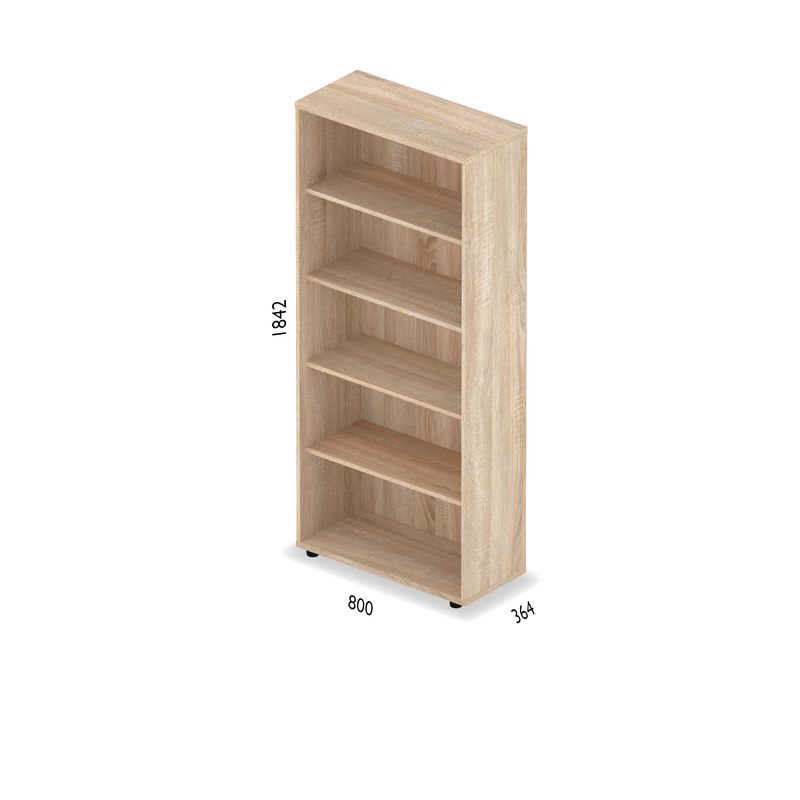 